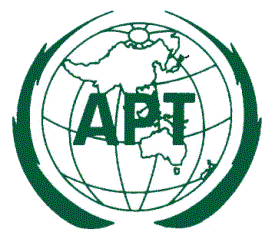 Ref: AWG/2013/Q-FQU11 April 2013Dear Sir/ Madam,Subject: Questionnaire on APT Frequency Usage of the bands
 1980-2010 MHZ and  2170-2200 MHZ in Asia-Pacific RegionAsia-Pacific Telecommunity (APT) organized the 14th APT Wireless Group Meeting (AWG-14) from 18 to 21 March 2013 in Bangkok, Thailand. 	AWG-14 agreed to conduct the survey is to collect information on current spectrum usage and future plan in the bands 1980-2010 MHz and 2170-2200 MHz in Asia Pacific region. The survey result would not be associated with any sharing/co-existence studies. Based on the result of the survey, an APT Report on Frequency Usage of the bands 1980-2010 MHz and 2170-2200 MHz in Asia Pacific Region will be developed for APT Members’ informative purpose only and the collected data will be included into the APT Frequency Information System (AFIS) as well. 	Your Administration is kindly requested to complete and return the attached Questionnaire to APT Secretariat (aptawg@apt.int) not later than 15 July 2013.  								Yours sincerely,							  	 (original signed)     								Toshiyuki Yamada								Secretary GeneralAttachment: 	Questionnaire on APT Frequency Usage of the bands  1980-2010 MHZ and  2170-2200 MHZ in Asia-Pacific RegionTO:  	Member Administrations